Результат интеллектуальной деятельности в виде секрета производства (ноу-хау) «Методика расчета эффективности финансового обеспечения реализации федеральных проектов национального проекта «Экология», разработан в рамках НИР «Оценка эффективности финансово-экономических механизмов реализации национального проекта «Экология» и разработка комплекса мер по их совершенствованию» по государственному заданию Финансовому университету на 2023 годСведения об авторе: Описание результата интеллектуальной деятельностиИсчерпывающая информация о технологииСекрет производства (ноу-хау) представляет собой методику расчета эффективности финансового обеспечения реализации федеральных проектов, входящих в национальный проект «Экология», утвержденный президиумом Совета при Президенте Российской Федерации по стратегическому развитию и национальным проектам (протокол от 24 декабря 2018 г. № 16). Научный задел автора РИД представлен серией НИР и научных публикаций, посвященных проблемам развития и оценки эффективности финансово-экономических механизмов осуществления природоохранной деятельности в России. Степень готовности к разработке инновационного проектаМетодика готова для расчета показателей и критериев эффективности финансового обеспечения каждого из реализуемых федеральных проектов национального проекта «Экология», а также итоговой оценки эффективности финансового обеспечения федерального проекта.Новизна технологии, отличие от аналоговМетодика включает оценку эффективности финансового обеспечения, учитывающую специфику федеральных проектов национального проекта «Экология», в том числе  значимость различных целевых показателей, целевой характер используемых финансовых инструментов. Технологические преимуществаМетодика включает описание, формулы и особенности расчета показателей эффективности финансового обеспечения федеральных проектов национального проекта «Экология», критерии их оценки, уровни эффективности финансового обеспечения федеральных проектов и матрицу их определения.Экономические преимуществаЭкономическим преимуществом использования методики является обоснование объемов и инструментов бюджетного финансирования реализации федеральных проектов национального проекта «Экология».Область возможного использованияПотенциальными потребителями методики являются: Министерство финансов Российской Федерации при обосновании объемов бюджетного финансирования  государственной программы  «Охрана окружающей среды» на соответствующий отчетный год, Счетная палата Российской Федерации при проведении оценки эффективности реализации национального проекта «Экология», Министерство природных ресурсов и экологии Российской Федерации при определении объемов финансового обеспечения разрабатываемых федеральных экологических проектов и программ.Сопутствующие полезные эффектыСопутствующими полезными эффектами использования методики являются: повышение ответственности Министерства природных ресурсов и экологии Российской Федерации за обоснованность определения объемов финансового обеспечения федеральных проектов,  а также субъектов, получающих финансирование для реализации мер и мероприятий, предусмотренных федеральными проектами.Определение экспертами (авторами) коэффициента коммерческого потенциала РИД «Методические рекомендации по определению реального ущерба, подлежащего возмещению Российской Федерацией и (или) субъектом (субъектами) Российской Федерации, являющимися сторонами соглашения о защите и поощрении капиталовложений», созданного в рамках НИР по государственному заданию Финуниверситету на 2022 г.Определение первоначальной стоимости РИД «Методика расчета эффективности финансового обеспечения реализации федеральных проектов национального проекта «Экология»Исходные данные.Оцениваемый объект: РИД «Методика расчета эффективности финансового обеспечения реализации федеральных проектов национального проекта «Экология». Дата оценки: 26.10.2023.Стоимость выполнения НИР по госзаданию, в рамках которой создан РИД: 9 233,644 тыс. руб. Накладные расходы, не связанные с созданием РИД – 20%. Всего получено 5 результатов НИР, причем на разработку РИД потрачено 10% всех временных затрат. Количество исполнителей, участвующих в разработке РИД – 1 чел. Исполнитель (Тютюкина Е.Б.), участвующий в разработке РИД имеет КТУНИР = 20% и задействован согласно План-заданию в получении одного результата НИР (r=1). Коэффициент коммерческого потенциала исходя из табл. 1 ККП =7,41.Далее определяем первоначальную стоимость РИД «Методика расчета эффективности финансового обеспечения реализации федеральных проектов национального проекта «Экология».Решение:1. Так как ККП ≥ 5,5, то РИД целесообразно поставить на баланс организации.2. СК = 9233,644 – 20%*9233,644 = 9233,644 – 1846,728 = 7386,916 (тыс. руб.)3. КТУРИД = 0,2/1=0,24. ПСРИД = 7386,916 *0,1*0,2 = 147,738 (тыс. руб.).Ответ: первоначальная стоимость РИД «Методика расчета эффективности финансового обеспечения реализации федеральных проектов национального проекта «Экология» составила 147738,32 рубля.Эксперты: _______________  И.В. Петров           (подпись)                       (ФИО)_______________  В.А. Юдина           (подпись)                       (ФИО)_______________  Э.И. Мантаева           (подпись)                       (ФИО)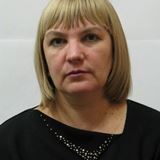 ТЮТЮКИНА Елена Борисовна профессор Департамента корпоративных финансов и корпоративного управления Факультета экономики и бизнесадоктор экономических наук, профессорадрес: 129085, Россия, г. Москва, ул. Годовикова, д.11, корп. 2, кв. 766            Тел.: +7(916)930-65-12Эл. адрес: ebtyutyukina@fa.ruКритерийЗначи-мостьКачественные и количественные интервалы диапазонов характеристик оцениваемых критериевКачественные и количественные интервалы диапазонов характеристик оцениваемых критериевБалльная оценка РИДтремя экспертами (авторами) (Р1,Р2,Р3)Балльная оценка РИДтремя экспертами (авторами) (Р1,Р2,Р3)Балльная оценка РИДтремя экспертами (авторами) (Р1,Р2,Р3)Средний балл Средне-взвешенное значение критерияКритерийЗначи-мостьКачественные и количественные интервалы диапазонов характеристик оцениваемых критериевКачественные и количественные интервалы диапазонов характеристик оцениваемых критериевР1Р2Р3Средний балл Средне-взвешенное значение критерия12335678=(5+6+7)/39=2*8Нормативно-правовой статус0,25РИД является охраняемым (в режиме коммерческой тайны (ноу-хау) - 9 или в силу наличия охранного документа - 10)9-109999,02,25Нормативно-правовой статус0,25Процедура госрегистрации прав на РИД (стадия подготовки документов - 6, подача заявки завершена - 7, пройдена экспертиза по существу - 8)6-89,02,25Нормативно-правовой статус0,25Процедура установления конфиденциальности (в стадии подготовки документов - 4, документы поданы - 5)4-59,02,25Нормативно-правовой статус0,25Выполнение критериев охраноспособности (3 - для изобретений, 2 - для полезных моделей и промышленных образцов, 1 – для иных РИД)1-39,02,25Нормативно-правовой статус0,25Критерии охраноспособности не выполняются09,02,25Конкурентные преимущества0,2Уникальный РИД9-106,331,26Конкурентные преимущества0,2Высокие конкурентные преимущества6-87666,331,26Конкурентные преимущества0,2Средние конкурентные преимущества3-56,331,26Конкурентные преимущества0,2Низкие конкурентные преимущества1-26,331,26Конкурентные преимущества0,2Анализ не проводился06,331,26Спрос0,35Наличие заявок на РИД, лицензионных договоров, соглашений о намерениях и других документальных подтверждений9-1062,1Спрос0,35Наличие потребительского спроса, подтвержденного независимыми исследованиями6-866662,1Спрос0,35Наличие потребительского спроса на основе анализа рынков3-562,1Спрос0,35Высокий уровень конкурентных преимуществ, но требуется формирование (уточнение) спроса1-262,1Спрос0,35Потребительский спрос не изучался062,1Ресурсообеспе-ченность0,2Полная ресурсообеспеченность для вывода РИД на рынок, включая государственную поддержку9-1099991,8Ресурсообеспе-ченность0,2Высокая ресурсообеспеченность для вывода РИД на рынок6-891,8Ресурсообеспе-ченность0,2Средняя ресурсообеспеченность для вывода РИД на рынок3-591,8Ресурсообеспе-ченность0,2Низкая ресурсообеспеченность для вывода РИД на рынок1-291,8Ресурсообеспе-ченность0,2Данные для определения ресурсообеспеченности отсутствуют091,81Ккп=7,41